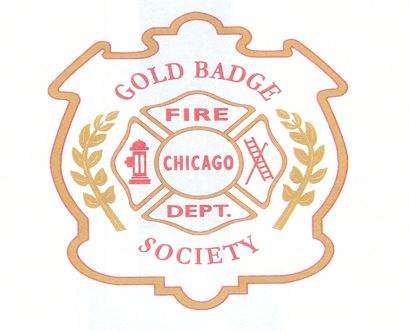 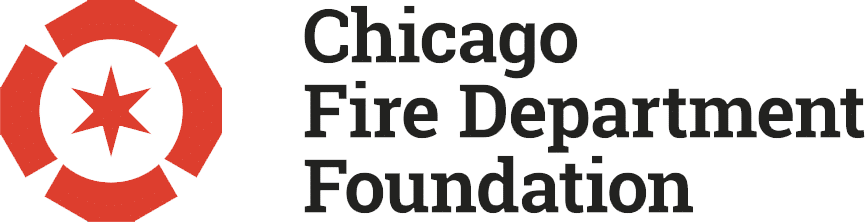 Due to a generous donation in memory of Eileen Coglianese by the Chicago Fire Department Foundation, the CFD Gold Badge Society is able to offer this special award for the Third year. Winners will be notified (phone or email) by June 21st, 2024.Please read carefully, incomplete, or late applications will be disregarded.A lottery will determine the winner from qualifying applications. All judgments are final.(2) $2500 Academic Scholarships will be awarded.Eligibility Criteria:Dependent (Son or Daughter) of a Line of Duty Death member of the Chicago Fire DepartmentCurrently enrolled in school - First grade – CollegeCompleted ApplicationReport Card or Transcript from the last Quarter or Semester of 2023 or First Quarter 2024Application must be RECEIVED no later than May 31, 2024 SEE PAGE 2Mail to:CFD Gold Badge Societyc/o Beth Hurter Kelly6030 W Patterson AveChicago, Illinois 60634OREmail:Bethhurter@gmail.comDOCUMENTS MUST BE IN PDF OR WORD FORMATINCLUDE ALL NECESSARY DOCUMENTS WITH APPLICATION. INCOMPLETE, INCORRECT, INELIGIBLE OR LATE APPLICATIONS WILL BE DISREGARDED.  Address questions to admin@cfdgoldbadgesociety.org Attn. Scholarship CommitteePLEASE PRINT CLEARLYStudent Name:Female                   Male                                 LODD Parent’s name:Address City, State, Zip code PhoneEmail addressSchool Name